Министерство сельского хозяйства Российской ФедерацииФедеральное государственное бюджетное образовательное учреждение высшего образования «Кузбасская государственная сельскохозяйственная академия»Кафедра ландшафтной архитектурыФОНДОЦЕНОЧНЫХ СРЕДСТВПРИЛОЖЕНИЕ К РАБОЧЕЙ ПРОГРАММЕ ДИСЦИПЛИНЫ (МОДУЛЯ)Б1.О.1.17 Физиология растенийдля студентов по направлению подготовки бакалавриата44.30.01 Педагогическое образованиеПрофиль БиологияРазработчик: Ротькина Е.Б.Кемерово 2023СОДЕРЖАНИЕ1 ПОКАЗАТЕЛИ И КРИТЕРИИ ОЦЕНИВАНИЯ КОМПЕТЕНЦИЙ НА РАЗЛИЧНЫХ ЭТАПАХ ИХ ФОРМИРОВАНИЯ, ОПИСАНИЕ ШКАЛ ОЦЕНИВАНИЯ	31.1 Перечень компетенций	31.2 Показатели и критерии оценивания компетенций на различных этапах их формирования	41.3 Описание шкал оценивания	71.4 Общая процедура и сроки проведения оценочных мероприятий	72 ТИПОВЫЕ КОНТРОЛЬНЫЕ ЗАДАНИЯ, НЕОБХОДИМЫЕ ДЛЯ ОЦЕНКИ ЗНАНИЙ, УМЕНИЙ, НАВЫКОВ	92.1 Текущий контроль знаний студентов	102.2 Промежуточная аттестация	112.3 Типовой вариант зачетного тестирования	132.4 Типовой вариант экзаменнационного билетв…………………………………………………...143 МЕТОДИЧЕСКИЕ МАТЕРИАЛЫ, ОПРЕДЕЛЯЮЩИЕ ПРОЦЕДУРЫ ОЦЕНИВАНИЯ ЗНАНИЙ, УМЕНИЙ, НАВЫКОВ	151 ПОКАЗАТЕЛИ И КРИТЕРИИ ОЦЕНИВАНИЯ КОМПЕТЕНЦИЙ НА РАЗЛИЧНЫХ ЭТАПАХ ИХ ФОРМИРОВАНИЯ, ОПИСАНИЕ ШКАЛ ОЦЕНИВАНИЯ1.1 Перечень компетенцийПроцесс изучения дисциплины направлен на формирование следующих компетенций:- ОПК-3 способен организовывать совместную и индивидуальную учебную и воспитательную деятельность обучающихся, в том числе с особыми образовательными потребностями, в соответствии с требованиями федеральных государственных образовательных стандартов;- ОПК-4 способен осуществлять духовно-нравственное воспитание обучающихся на основе базовых национальных ценностей;- ОПК-7 способен взаимодействовать с участниками образовательных отношений в рамках реализации образовательных программ;- ОПК-8 способен осуществлять педагогическую деятельность на основе специальных научных знаний;- ПК-1 способен разрабатывать и реализовывать программы учебных дисциплин;- ПК-2 способен использовать современные методы и технологии в предметной области с учетом возрастных особенностей.1.2 Показатели и критерии оценивания компетенций на различных этапах их формированияЭтапы формирования компетенций реализуются в ходе освоения дисциплины, что отражается в тематическом плане дисциплины.1.3 Описание шкал оцениванияДля оценки составляющих компетенции при текущем контроле и промежуточной аттестации используется балльно-рейтинговая система оценок. При оценке контрольных мероприятий преподаватель руководствуется критериями оценивания результатов обучения (таблица 1), суммирует баллы за каждое контрольное задание и переводит полученный результат в вербальный аналог, руководствуясь таблицей 2 и формулой 1.Таблица 2 – Сопоставление оценок когнитивных дескрипторов с результатами освоения программы дисциплиныРасчет доли выполнения критерия от максимально возможной суммы баллов проводится по формуле 1:где n – количество формируемых когнитивных дескрипторов;	mi – количество оценочных средств i-го дескриптора;	ki – балльный эквивалент оцениваемого критерия i-го дескриптора;	5 – максимальный балл оцениваемого результата обучения.Затем по таблице 2 (столбец 3) определяется принадлежность найденного значения А (в %) к доле выполнения критерия и соответствующий ему вербальный аналог.Вербальным аналогом результатов зачета являются оценки «зачтено / не зачтено», экзамена – «отлично», «хорошо», «удовлетворительно», «неудовлетворительно», которые заносятся в экзаменационную (зачетную) ведомость (в то числе электронную) и зачетную книжку. В зачетную книжку заносятся только положительные оценки. Подписанный преподавателем экземпляр ведомости сдаётся не позднее следующего дня в деканат, а второй хранится на кафедре.В случае неявки студента на экзамен (зачет) в экзаменационной ведомости делается отметка «не явился».1.4 Общая процедура и сроки проведения оценочных мероприятийОценивание результатов обучения студентов по дисциплине осуществляется по регламентам текущего контроля и промежуточной аттестации.Текущий контроль в семестре проводится с целью обеспечения своевременной обратной связи, для коррекции обучения, активизации самостоятельной работы студентов. Объектом текущего контроля являются конкретизированные результаты обучения (учебные достижения) по дисциплине.Свой фактический рейтинг студент может отслеживать в системе электронного обучения Кузбасской ГСХА (журнал оценок) http://moodle.ksai.ru/course/view.php?id=1569. При возникновении спорной ситуации, оценка округляется в пользу студента (округление до десятых).Промежуточная аттестация предназначена для объективного подтверждения и оценивания достигнутых результатов обучения после завершения изучения дисциплины (или её части). Форма промежуточной аттестации по дисциплине определяется рабочим учебным планом.Итоговая оценка определяется на основании таблицы 2.Организация и проведение промежуточной аттестации регламентируется внутренними локальными актами.Классическая форма сдачи экзамена (собеседование) Экзамен проводится в учебных аудиториях института по вопросам для собеседования на последнем практическом занятии. Во время беседы с преподавателем, использование конспектов лекций, методической литературы, мобильных устройств связи и других источников информации запрещено. В случае добровольного отказа отвечать на вопросы, преподаватель ставит в ведомости оценку «не зачтено». Экзаменационное тестированиеЭкзаменационное тестирование проводится на последнем практическом занятии в формате компьютерного тестирования в системе электронного обучения http://moodle.ksai.ru/course/view.php?id=9837. Для проведения тестирования выделяется аудитория, оснащенная компьютерами с доступом в сеть интернет. В ходе выполнения теста использование конспектов лекций, методической литературы, мобильных устройств связи и других источников информации запрещено. Результаты студента, нарушившего правила проведения зачетного тестирования, аннулируются. Студенты имеют право делать черновые записи только на черновиках выданных преподавателем, при проверке черновые записи не рассматриваются. Проверка теста выполняется автоматически, результат сообщается студенту сразу после окончания тестирования. Итоговый тест состоит из 25 вопросов, отражает знания, умения, навыки, которые необходимо проверить по формируемым компетенциям ПК-8 (Уровень 1,2,3) формируется из базы тестовых заданий по принципу случайной выборки непосредственно перед проведением аттестации с параметрами, указанными в таблице. Время тестирования 40 минут.Студенты, не прошедшие промежуточную аттестацию по графику сессии, должны ликвидировать задолженность в установленном порядке.2 ТИПОВЫЕ КОНТРОЛЬНЫЕ ЗАДАНИЯ, НЕОБХОДИМЫЕ ДЛЯ ОЦЕНКИ ЗНАНИЙ, УМЕНИЙ, НАВЫКОВ2.1 Текущий контроль знаний студентовКомплект вопросов для собеседованияТема 1 - Физиология растительной клетки1. Структура и функции растительной клетки. 2. Каковы отличия растительной клетки от животной? 3. Каков средний химический состав цитоплазмы растительных клеток4. Какие важнейшие в структурном и функциональном отношении вещества относятся к полимерам? 5. Структура и функции мембран. Проблема мембранной проницаемости Тема 2 – ФотосинтезФотосинтез как основа энергетики биосферы.Хлоропласты, их состав, строение и функции. Пигменты хлоропластов.Организация и функционирование пигментных систем.Циклическое и нециклическое фотофосфорилирование.Метаболизм углерода при фотосинтезе (темновая фаза).Зависимость фотосинтеза от факторов внешней среды.Фотосинтез и урожай. Параметры оптимального посева. Чистая продуктивность фотосинтеза.Тема 3 - ДыханиеСтроение, свойства и функции митохондрий.Химизм дыхания.Анаэробное и аэробное дыхание.Электронно – транспортная цепь дыхания и окислительное фосфорилирование.Роль дыхания в биосинтетических процессах.Тема 4 - Водный обменЗначение транспорта воды и путь водного тока в растении.Поглощение воды растением.Корневое давление, его зависимость от внешних и внутренних условий.Транспирация и ее регулирование растением.Тема 5 - Минеральное питаниеНеобходимые растению элементы минерального питания.Ионный транспорт в растении.Азотное питание растений.Физиологические основы применения удобрений.Неблагоприятное действие на растение избыточно высокого уровня минерального питания.Тема 6 - Рост и развитиеПонятие об онтогенезе, росте и развитии растений.Фитогормоны как факторы, регулирующие рост и развитие целостного растения.Ростовые явления.Зависимость роста от экологических факторов.Ритмы физиологических процессов.Движение растений.Понятие о росте целостного растения.Физиологические основы хранения семян, плодов, овощей, сочных и грубых кормов.Тема 7 - Приспособляемость и устойчивость. Холодостойкость, морозоустойчивость и зимостойкость растений.Влияние на растение избытка влаги. Полегание растений и его причины.Засухо- и жароустойчивость растений.Соле– и газоустойчивость растений.Аллелопатические взаимодействия в ценозе.Защитно – приспособительные возможности (реакции) растений против повреждающих воздействий.Тема 8 - Формирование качества урожаяВ чем причины накопления большого количества крахмала в зерне злаков и белков в семенах зернобобовых культур? Как влияют условия выращивания на накопление и качественный состав жира? Какие вещества определяют питательную ценность корнеплодов? Как изменяется химический состав корнеплодов в процессе их созревания? Какие условия необходимы для оптимизации процессов сахаронакопления у сахарной свеклы и других корнеплодов? В чем различие физиолого-биохимических подходов при оценке действия факторов внешней среды на качество урожая бобовых и злаковых трав? Какие биохимические превращения происходят в плодах и ягодах при их созревании? Какую роль играют сахара, органические кислоты, азотистые вещества, витамины при оценке питательных и вкусовых свойств плодово-ягодной продукции? 2.2 Промежуточная аттестацияВопросы к экзаменуРоль свойств воды в биологических процессах и явлениях.Водный потенциал. Активность воды.Значение транспорта воды и путь водного тока в растенииФизиологические основы орошения.Ионный транспорт в растении.Перераспределение и реутилизация веществ в растении.Понятие морозоустойчивость растений.Понятие зимостойкость растений.Понятие жароустойчивость растений.Понятие засухоустойчивость растений.Понятие солеустойчивость растений.Понятие газоустойчивость растений.Понятие аллелопатические взаимодействия в ценозе.Ростовые явления.Ритмы физиологических процессовФизиологические основы хранения семян, плодов, овощей, сочных и грубых кормов. Понятие об онтогенезе, рост и развитие растений. Определить локализацию фитогормонов в растении в различные фазы роста и развития. Транспорт фитогормонов.Дать оценку физиологической функции фитогормонов.Оценить использование фитогормонов и физиологически активных веществ.Дать характеристику видов движений растений.Дать характеристику типов покоя семян.Определить способы и физиологические факторы нарушения покоя семян.Дать характеристику процессам, протекающим при прорастании семян.Дать физиологическую характеристику  устойчивости растений.Дать определение холодостойкости, морозоустойчивости и зимостойкости растений.Определить роль усвояемых соединений и функциональные нарушения при недостатке в растении макроэлементов.Определить роль усвояемых соединений и функциональные нарушения при недостатке в растении микроэлементов.Способы регулирования растением транспирации. Кутикулярная и устьичная транспирация.Способы снижения уровня транспирации.Транспирационный коэффициент водопотребления, зависимость от внутренних и внешних условий, способы их снижения.Особенности нитратного и аммонийного питания растений.Особенности питания растений в беспочвенной культуре.Физиология и биохимия формирования качества урожая зерновых злаковых культур.Физиология и биохимия формирования качества урожая зернобобовых культур.Физиология и биохимия формирования качества урожая масличных культур.Физиология и биохимия формирования качества урожая корнеплодов.Физиология и биохимия формирования качества урожая плодово-ягодных культур.Физиология и биохимия формирования качества урожая картофеля.Физиология и биохимия формирования качества урожая овощных культур.2.3 Типовой вариант зачетного тестирования1   Наибольшей чувствительностью к водному дефициту характеризуется.поглощение веществ транспорт веществ дыханиерост 2    В состав многих оксидаз входит.Железо Калий Кальций Магний 3.   Для установления полива определяют.Водный дефицит Интенсивность транспирации Продуктивность транспирацииОтносительную транспирацию 4.   В составе аниона поглощается. . .Магний Калий Сера Кальций 5.    Наибольшая потребность в элементах минерального питания у растений. . .Плодоношение Молодости Закладки продуктивных органов Прорастание семян 6.    Суховершинность  плодовых культур наблюдается при остром дефиците. . .   Меди Молибдена Марганца Магния 7      Розеточность и мелколитность плодовых культур наблюдается при недостатке. . .Молибдена Марганца Цинка Магния 8      К хорошо реутилизируемым элементам минерального питания относятся. . .Азот  Кальций Железо Марганец 9      Градиент концентрации кальция по оси растения. . . Постоянный ПрерывистыйАкропетальный Базипетальный 10      Роль ионообменника в клетках выполняют. . .Рибосомы Вакуоли Ядрышки Клеточные стенки11  Катионобменную способность корня обеспечиваютПротоныХлориды Карбонаты Сульфаты 12  По электрохимическому градиенту в клетки корня поступает. . .Сульфат Калий Хлор Натрий 13. Дефицит или избыток влаги, низкие, высокие температуры, разная освещенность относятся к факторам: физическиехимическиебиологическиенеспецифические14. К какой фазе роста относится остановка роста, структурно-метаболические перестройки, усиление связи между окислением и фосфорилированием: ПервойВторойТретьейВ зависимости от условий15. Выдиления конечных продуктов обмена веществ, которые уже не используются в метаболизме: секрецияэкскреция16. Ростовые движения, обусловленные строением органа и вызванные общей диффузной изменением соответствующего фактора: тропизмынастиинутациитургорные17. Значение дыхания в жизни растений:обогащение тканей кислородомпредотвращение накопления СО2 в тканяхполучение биологически полезной энергииобразование органических веществ18. Промежуточные продукты дыхания:выполняют функции гормоноввыделяются из растенийоказывают токсическое влияние на растенияиспользуются в синтетических процессах19. Интенсивность дыхания выше улистьевстеблейцветковкорней20. Дыхательный коэффициентотношение объема СО2 к объему О2 отношение объема О2 к объему СО2отношение объема СО2 к объему НО2отношение объема О2 к объему НО221. Величина дыхательного коэффициента при использовании углеводовбольше 1меньше 1равна 0равна 122. Биологически полезная энергия, выделяемая при дыхании, накапливается в видеНАДФ+Н+ФАДН2АДФАТФ23. Оптимальная температура для дыхания лежит в пределах, ºС+10...+20+30...+40+40...+45+50...+6024. Интенсивность дыхания у растений при повышении концентрации СО2 в средеповышаетсяне изменяетсяснижаетсявременно активируется с последующей инактивацией25. Интенсивность дыхания у растений при повышении концентрации О2 в средеповышаетсяне изменяетсявременно активируетсявременно активируется с последующей инактивацией2.4 Типовой экзаменационный билетМинистерство сельского хозяйства Российской ФедерацииФедеральное государственное бюджетное образовательное учреждение высшего образования «Кузбасская государственная сельскохозяйственная академия»Кафедра ландшафтной архитектурыЭКЗАМЕНАЦИОННЫЙ БИЛЕТ № 71. Понятие солеустойчивость растений.2. Дать оценку физиологической функции фитогормонов.3. Особенности питания растений в беспочвенной культуре.3 МЕТОДИЧЕСКИЕ МАТЕРИАЛЫ, ОПРЕДЕЛЯЮЩИЕ ПРОЦЕДУРЫ ОЦЕНИВАНИЯ ЗНАНИЙ, УМЕНИЙ, НАВЫКОВОценка знаний по дисциплине проводится с целью определения уровня освоения предмета, включает: - лабораторная работы. Оценка качества подготовки на основании выполненных заданий ведется преподавателям (с обсуждением результатов), баллы начисляются в зависимости от сложности задания. Оценка качества подготовки по результатам самостоятельной работы студента ведется: 1) преподавателем – оценка глубины проработки материала, рациональность и содержательная ёмкость представленных интеллектуальных продуктов, наличие креативных элементов, подтверждающих самостоятельность суждений по теме; 2) группой – в ходе обсуждения представленных материалов; 3) студентом лично – путем самоанализа достигнутого уровня понимания темы. По дисциплине предусмотрены формы контроля качества подготовки: - текущий (осуществление контроля за всеми видами аудиторной и внеаудиторной деятельности студента с целью получения первичной информации о ходе усвоения отдельных элементов содержания дисциплины);- промежуточный (оценивается уровень и качество подготовки по конкретным разделам дисциплины). Результаты текущего и промежуточного контроля качества выполнения студентом запланированных видов деятельности по усвоению учебной дисциплины являются показателем того, как студент работал в течение семестра. Итоговый контроль проводится в форме промежуточной аттестации студента – экзамена. Текущий контроль успеваемости предусматривает оценивание хода освоения дисциплины, промежуточная аттестация обучающихся – оценивание результатов обучения по дисциплине, в том посредством испытания в форме экзамена. Для оценки качества подготовки студента по дисциплине в целом составляется рейтинг – интегральная оценка результатов всех видов деятельности студента, осуществляемых в процессе ее изучения. Последняя представляется в балльном исчислении. Защита лабораторной работы производится студентом в день ее выполнения в соответствии с учебным расписанием. Преподаватель проверяет правильность выполнения лабораторной работы студентом и сделанных выводов, контролирует знание студентом пройденного материала с помощью собеседования или тестирования. Проработка конспекта лекций и учебной литературы осуществляется студентами в течение всего семестра, после изучения новой темы. К экзамену допускаются студенты, выполнившие все виды текущей аттестации – лабораторные занятия, задание для самостоятельной работы.УтверждЕНна заседании кафедры « 01 » сентября 2023 г., протокол №1и.о. заведующий кафедрой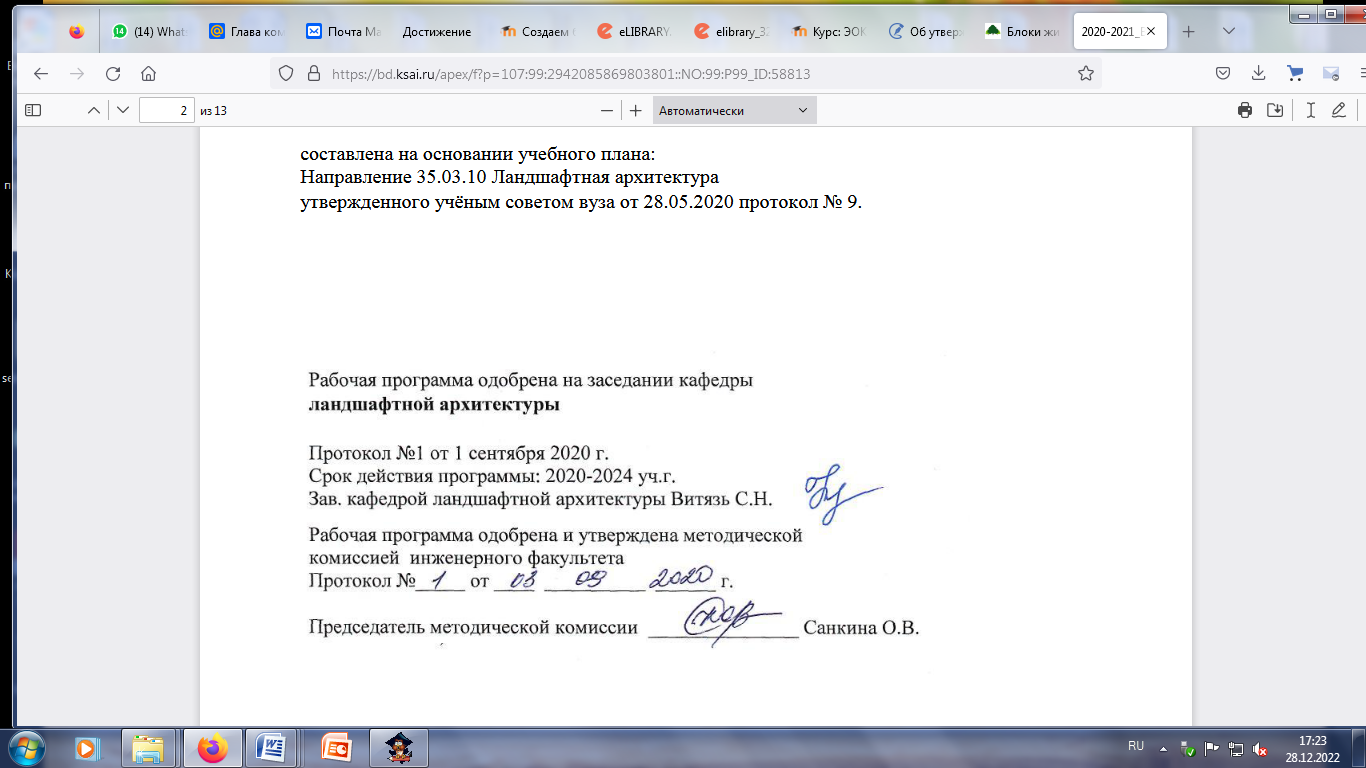                                           С.Н. ВитязьЭтап (уровень) освоения компетенцииКритерии оценивания результатов обученияКритерии оценивания результатов обученияКритерии оценивания результатов обученияЭтап (уровень) освоения компетенцииБазовый(Удовлетворительно)Продвинутый(Хорошо)Высокий(Отлично)Второй этап(продолжение формирования)Способен применять методы психолого-педагогической диагностики с целью выявления индивидуальных особенностей, потребностей, проблем обучающихся, а также выявления одаренных обучающихся В целом успешное, но не систематическое владение навыками применения методов психолого-педагогической диагностики с целью выявления индивидуальных особенностей, потребностей, проблем обучающихся, а также выявления одаренных обучающихсяВ целом успешное, но содержащее отдельные пробелы, владение навыками применения методов психолого-педагогической диагностики с целью выявления индивидуальных особенностей, потребностей, проблем обучающихся, а также выявления одаренных обучающихся Успешное и систематическое владение навыками применения методов психолого-педагогической диагностики с целью выявления индивидуальных особенностей, потребностей, проблем обучающихся, а также выявления одаренных обучающихся Третий этап(завершение формирования)Владеет приемами мотивации и рефлексии при организации совместной и индивидуальной учебной и воспитательной деятельности обучающихся, в том числе с особыми образовательными потребностямиВ целом успешное, но не систематическое владение приемами мотивации и рефлексии при организации совместной и индивидуальной учебной и воспитательной деятельности обучающихся, в том числе с особыми образовательными потребностямиВ целом успешное, но содержащее отдельные пробелы, владение приемами мотивации и рефлексии при организации совместной и индивидуальной учебной и воспитательной деятельности обучающихся, в том числе с особыми образовательными потребностямиУспешное и систематическое владение навыками приемами мотивации и рефлексии при организации совместной и индивидуальной учебной и воспитательной деятельности обучающихся, в том числе с особыми образовательными потребностямиОПК-4 способен осуществлять духовно-нравственное воспитание обучающихся на основе базовых национальных ценностейОПК-4 способен осуществлять духовно-нравственное воспитание обучающихся на основе базовых национальных ценностейОПК-4 способен осуществлять духовно-нравственное воспитание обучающихся на основе базовых национальных ценностейОПК-4 способен осуществлять духовно-нравственное воспитание обучающихся на основе базовых национальных ценностейТретий этап(завершение формирования)Владеет навыками разработки и проведения мероприятий по духовно нравственному воспитанию в соответствии с принятыми нормами и правилами на основе меж культурных и национальных ценностейВ целом успешное, но не систематическое владение навыками разработки и проведения мероприятий по духовно нравственному воспитанию в соответствии с принятыми нормами и правилами на основе меж культурных и национальных ценностейВ целом успешное, но содержащее отдельные пробелы, владение навыками разработки и проведения мероприятий по духовно нравственному воспитанию в соответствии с принятыми нормами и правилами на основе меж культурных и национальных ценностейУспешное и систематическое владение навыками разработки и проведения мероприятий по духовно нравственному воспитанию в соответствии с принятыми нормами и правилами на основе меж культурных и национальных ценностейОПК-7 Способен взаимодействовать с участниками образовательных отношений в рамках реализации образовательных программОПК-7 Способен взаимодействовать с участниками образовательных отношений в рамках реализации образовательных программОПК-7 Способен взаимодействовать с участниками образовательных отношений в рамках реализации образовательных программОПК-7 Способен взаимодействовать с участниками образовательных отношений в рамках реализации образовательных программПервый этап(начало формирования)Способен проводить дифференцированный отбор способов взаимодействия участников образовательных отношений в урочной деятельности, внеурочной деятельности и коррекционной работе в рамках реализации образовательных программВ целом успешное, но не систематическое владение навыками проведения дифференцированного отбора способов взаимодействия участников образовательных отношений в урочной деятельности, внеурочной деятельности и коррекционной работе в рамках реализации образовательных программВ целом успешное, но содержащее отдельные пробелы, владение навыками проведения дифференцированного отбора способов взаимодействия участников образовательных отношений в урочной деятельности, внеурочной деятельности и коррекционной работе в рамках реализации образовательных программУспешное и систематическое владение навыками проведения дифференцированного отбора способов взаимодействия участников образовательных отношений в урочной деятельности, внеурочной деятельности и коррекционной работе в рамках реализации образовательных программВторой этап(продолжение формирования)Способен взаимодействовать м участниками образовательных отношений в урочной деятельности, внеурочной деятельности и коррекционной работе в рамках реализации образовательных программВ целом успешное, но не систематическое владение навыками взаимодействия с участниками образовательных отношений в урочной деятельности, внеурочной деятельности и коррекционной работе в рамках реализации образовательных программВ целом успешное, но содержащее отдельные пробелы, владение навыками взаимодействия с участниками образовательных отношений в урочной деятельности, внеурочной деятельности и коррекционной работе в рамках реализации образовательных программУспешное и систематическое владение навыками взаимодействия с участниками образовательных отношений в урочной деятельности, внеурочной деятельности и коррекционной работе в рамках реализации образовательных программОПК-8 Способен осуществлять педагогическую деятельность на основе специальных научных знанийОПК-8 Способен осуществлять педагогическую деятельность на основе специальных научных знанийОПК-8 Способен осуществлять педагогическую деятельность на основе специальных научных знанийОПК-8 Способен осуществлять педагогическую деятельность на основе специальных научных знанийПервый этап(начало формирования)Способен осуществлять педагогическую деятельность на основе специальных научных знанийВ целом успешное, но не систематическое владение навыками осуществления педагогическую деятельность на основе специальных научных знанийВ целом успешное, но содержащее отдельные пробелы, владение навыками осуществления педагогическую деятельность на основе специальных научных знанийУспешное и систематическое владение навыками осуществления педагогическую деятельность на основе специальных научных знанийПК-1 Способен разрабатывать и реализовывать программы учебных дисциплинПК-1 Способен разрабатывать и реализовывать программы учебных дисциплинПК-1 Способен разрабатывать и реализовывать программы учебных дисциплинПК-1 Способен разрабатывать и реализовывать программы учебных дисциплинТретий этап(завершение формирования)Способен формировать метапредметные компетенции, умение учиться и УУД в рамках среднего образованияВ целом успешное, но не систематическое владение навыками формировать метапредметные компетенции, умение учиться и УУД в рамках среднего образованияВ целом успешное, но содержащее отдельные пробелы, владение навыками формировать метапредметные компетенции, умение учиться и УУД в рамках среднего образованияУспешное и систематическое владение навыками формировать метапредметные компетенции, умение учиться и УУД в рамках среднего образованияПК-2 Способен использовать современные методы и технологии в предметной области с учетом возрастных особенностейПК-2 Способен использовать современные методы и технологии в предметной области с учетом возрастных особенностейПК-2 Способен использовать современные методы и технологии в предметной области с учетом возрастных особенностейПК-2 Способен использовать современные методы и технологии в предметной области с учетом возрастных особенностейВторой этап(продолжение формирования)Применяет базовые представления об основах общей, системной и прикладной экологии, принципы оптимального природопользования и охраны природы, мониторинга, оценки состояния природной среды и охраны живой природы, использует знание основ и принципов биоэтики в профессиональной и социальной деятельностиВ целом успешное, но не систематическое владение навыками применения базовых представлений об основах общей, системной и прикладной экологии, принципов оптимального природопользования и охраны природы, мониторинга, оценки состояния природной среды и охраны живой природы, использования знания основ и принципов биоэтики в профессиональной и социальной деятельностиВ целом успешное, но содержащее отдельные пробелы, владение навыками применения базовых представлений об основах общей, системной и прикладной экологии, принципов оптимального природопользования и охраны природы, мониторинга, оценки состояния природной среды и охраны живой природы, использования знания основ и принципов биоэтики в профессиональной и социальной деятельностиУспешное и систематическое владение навыками применения базовых представлений об основах общей, системной и прикладной экологии, принципов оптимального природопользования и охраны природы, мониторинга, оценки состояния природной среды и охраны живой природы, использования знания основ и принципов биоэтики в профессиональной и социальной деятельностиТретий этап(завершение формирования)Способен применять базовые представления об основных закономерностях и современных достижениях генетики и селекции, владеет современными представлениями об основах эволюционной теории, о микро- и макроэволюцииВ целом успешное, но не систематическое владение навыками применения базовых представлений об основных закономерностях и современных достижениях генетики и селекции, владения современными представлениями об основах эволюционной теории, о микро- и макроэволюцииВ целом успешное, но содержащее отдельные пробелы, владение навыками применения базовых представлений об основных закономерностях и современных достижениях генетики и селекции, владения современными представлениями об основах эволюционной теории, о микро- и макроэволюцииУспешное и систематическое владение навыками применения базовых представлений об основных закономерностях и современных достижениях генетики и селекции, владения современными представлениями об основах эволюционной теории, о микро- и макроэволюцииБаллСоответствие требованиям критерияВыполнение критерияВербальный аналогВербальный аналог123445результат, содержащий полный правильный ответ, полностью соответствующий требованиям критерия85-100% от максимального количества балловотличнозачтено4результат, содержащий неполный правильный ответ (степень полноты ответа – более 75%) или ответ, содержащий незначительные неточности, т.е. ответ, имеющий незначительные отступления от требований критерия75-84,9% от максимального количества балловхорошозачтено3результат, содержащий неполный правильный ответ (степень полноты ответа – до 75%) или ответ, содержащий незначительные неточности, т.е. ответ, имеющий незначительные отступления от требований критерия60-74,9% от максимального количества балловудовлетворительнозачтено2результат, содержащий неполный правильный ответ, содержащий значительные неточности, ошибки (степень полноты ответа – менее 60%)до 60% от максимального количества балловнеудовлетворительноне зачтено1неправильный ответ (ответ не по существу задания) или отсутствие ответа, т.е. ответ, не соответствующий полностью требованиям критерия0% от максимального количества балловнеудовлетворительноне зачтено(1)44.03.01 Педагогическое образование 44.03.01 Педагогическое образование (код и наименование направления подготовки/специальности)(код и наименование направления подготовки/специальности)(профиль подготовки/магистерская программа/специализация)Кафедра ландшафтной архитектуры(профиль подготовки/магистерская программа/специализация)Кафедра ландшафтной архитектурыДисциплина                     (наименование кафедры)Физиология и биохимия растений(наименование дисциплины)СоставительЕ.Б. Ротькина (подпись)(расшифровка подписи)Заведующий кафедройС.Н. Витязь(подпись)(расшифровка подписи)